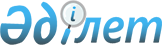 Қызылқоға ауданының ауылдық округтерінің аумағында бөлек жергілікті қоғамдастық жиындарын өткізу және жергілікті қоғамдастық жиынына қатысу үшін ауыл, көше, көппәтерлі тұрғын үй тұрғындары өкілдерінің санын айқындау қағидасын бекіту туралы
					
			Күшін жойған
			
			
		
					Атырау облысы Қызылқоға аудандық мәслихатының 2015 жылғы 27 наурыздағы № ХХХ-5 шешімі. Атырау облысының Әділет департаментінде 2015 жылғы 13 сәуірде № 3161 болып тіркелді. Күші жойылды - Атырау облысы Қызылқоға аудандық мәслихатының 2023 жылғы 13 желтоқсандағы № 10-6 шешімімен
      Ескерту. Күші жойылды - Атырау облысы Қызылқоға аудандық мәслихатының 13.12.2023 № 10-6 шешімімен (алғашқы ресми жарияланған күнінен кейін күнтізбелік он күн өткен соң қолданысқа енгізіледі).
      "Қазақстан Республикасындағы жергілікті мемлекеттік басқару және өзін-өзі басқару туралы" Қазақстан Республикасының 2001 жылғы 23 қаңтардағы Заңының 39-3-бабының 6-тармағына, "Бөлек жергілікті қоғамдастық жиындарын өткізудің үлгі қағидаларын бекіту туралы" Қазақстан Республикасы Үкіметінің 2013 жылғы 18 қазандағы № 1106  қаулысына сәйкес және 2015 жылғы 4 наурыздағы Миялы ауылдық округі әкімінің № 12, 2015 жылғы 4 наурыздағы Сағыз ауылдық округі әкімінің № 15, 2015 жылғы 10 наурыздағы Мұқыр ауылдық округі әкімінің № 12, 2015 жылғы 6 наурыздағы Жангелдин ауылдық округі әкімінің № 1, 2015 жылғы 5 наурыздағы Ойыл ауылдық округі әкімінің № 13, 2015 жылғы 4 наурыздағы Көздіғара ауылдық округі әкімінің № 3, 2015 жылғы 4 наурыздағы Тасшағыл ауылдық округі әкімінің № 8, 2015 жылғы 4 наурыздағы Жамбыл ауылдық округі әкімінің № 2, 2015 жылғы 2 наурыздағы Қызылқоға ауылдық округі әкімінің № 2 және 2015 жылғы 5 наурыздағы Тайсойған ауылдық округі әкімінің № 5 шешімдерінің негізінде аудандық мәслихат ШЕШІМ ҚАБЫЛДАДЫ:
      1. Миялы ауылдық округінің аумағында бөлек жергілікті қоғамдастық жиындарын өткізу және жергілікті қоғамдастық жиынына қатысу үшін ауыл, көше, көппәтерлі тұрғын үй тұрғындары өкілдерінің санын айқындау қағидасы 1 қосымшаға сәйкес бекітілсін.
      2. Сағыз ауылдық округінің аумағында бөлек жергілікті қоғамдастық жиындарын өткізу және жергілікті қоғамдастық жиынына қатысу үшін ауыл, көше, көппәтерлі тұрғын үй тұрғындары өкілдерінің санын айқындау қағидасы 2 қосымшаға сәйкес бекітілсін.
      3. Мұқыр ауылдық округінің аумағында бөлек жергілікті қоғамдастық жиындарын өткізу және жергілікті қоғамдастық жиынына қатысу үшін ауыл, көше, көппәтерлі тұрғын үй тұрғындары өкілдерінің санын айқындау қағидасы 3 қосымшаға сәйкес бекітілсін.
      4. Жангелдин ауылдық округінің аумағында бөлек жергілікті қоғамдастық жиындарын өткізу және жергілікті қоғамдастық жиынына қатысу үшін ауыл, көше, көппәтерлі тұрғын үй тұрғындары өкілдерінің санын айқындау қағидасы 4 қосымшаға сәйкес бекітілсін.
      5. Ойыл ауылдық округінің аумағында бөлек жергілікті қоғамдастық жиындарын өткізу және жергілікті қоғамдастық жиынына қатысу үшін ауыл, көше, көппәтерлі тұрғын үй тұрғындары өкілдерінің санын айқындау қағидасы 5 қосымшаға сәйкес бекітілсін.
      6. Көздіғара ауылдық округінің аумағында бөлек жергілікті қоғамдастық жиындарын өткізу және жергілікті қоғамдастық жиынына қатысу үшін ауыл, көше, көппәтерлі тұрғын үй тұрғындары өкілдерінің санын айқындау қағидасы 6 қосымшаға сәйкес бекітілсін.
      7. Тасшағыл ауылдық округінің аумағында бөлек жергілікті қоғамдастық жиындарын өткізу және жергілікті қоғамдастық жиынына қатысу үшін ауыл, көше, көппәтерлі тұрғын үй тұрғындары өкілдерінің санын айқындау қағидасы 7 қосымшаға сәйкес бекітілсін.
      8. Жамбыл ауылдық округінің аумағында бөлек жергілікті қоғамдастық жиындарын өткізу және жергілікті қоғамдастық жиынына қатысу үшін ауыл, көше, көппәтерлі тұрғын үй тұрғындары өкілдерінің санын айқындау қағидасы 8 қосымшаға сәйкес бекітілсін.
      9. Қызылқоға ауылдық округінің аумағында бөлек жергілікті қоғамдастық жиындарын өткізу және жергілікті қоғамдастық жиынына қатысу үшін ауыл, көше, көппәтерлі тұрғын үй тұрғындары өкілдерінің санын айқындау қағидасы 9 қосымшаға сәйкес бекітілсін.
      10. Тайсойған ауылдық округінің аумағында бөлек жергілікті қоғамдастық жиындарын өткізу және жергілікті қоғамдастық жиынына қатысу үшін ауыл, көше, көппәтерлі тұрғын үй тұрғындары өкілдерінің санын айқындау қағидасы 10 қосымшаға сәйкес бекітілсін.
      11. Шешімнің орындалуын бақылау аудандық мәслихаттың заңдылықты сақтау, құқық қорғау және депутаттық этика мәселелері жөніндегі тұрақты комиссиясына (төрағасы Қ. Қоданов) жүктелсін.
      12. Осы шешім әділет органдарында мемлекеттік тіркелген күннен бастап күшіне енеді, ол алғашқы ресми жарияланған күнінен кейін күнтізбелік он күн өткен соң қолданысқа енгізіледі. Миялы ауылдық округінің аумағында бөлек жергілікті қоғамдастық жиындарын өткізу және жергілікті қоғамдастық жиынына қатысу үшін ауыл, көше, көппәтерлі тұрғын үй тұрғындары өкілдерінің санын айқындау қағидасы 1. Жалпы ережелер
      1. Осы Миялы ауылдық округінің аумағында бөлек жергілікті қоғамдастық жиындарын өткізу және жергілікті қоғамдастық жиынына қатысу үшін ауыл, көше, көппәтерлі тұрғын үй тұрғындары өкілдерінің санын айқындау қағидасы (бұдан әрі – Қағида) "Қазақстан Республикасындағы жергілікті мемлекеттік басқару және өзін-өзі басқару туралы" 2001 жылғы 23 қаңтардағы Қазақстан Республикасының Заңының 39-3 бабының  6 тармағына, Қазақстан Республикасы Үкіметінің 2013 жылғы 18 қазандағы № 1106 қаулысымен бекітілген Бөлек жергілікті қоғамдастық жиындарын өткізудің үлгі қағидаларына сәйкес әзірленді және Миялы ауылдық округінің аумағында бөлек жергілікті қоғамдастық жиынындарын өткізу және жергілікті қоғамдастық жиынына қатысу үшін ауыл, көше, көппәтерлі тұрғын үй тұрғындары өкілдерінің санын айқындау тәртібін белгілейді.
      2. Миялы ауылдық округінің аумағындағы ауылдың, көшенің, көппәтерлі тұрғын үй тұрғындарының бөлек жергілікті қоғамдастық жиыны (бұдан әрі - бөлек жиын) жергілікті қоғамдастықтың жиынына қатысу үшін өкілдерді сайлау мақсатында шақырылады және өткізіледі. 2. Бөлек жиындарды өткізу тәртібі
      3. Бөлек жиынды Миялы ауылдық округінің әкімі шақырады.
      Қызылқоға ауданы әкімінің бөлек жергілікті қоғамдастық жиынын өткізуге оң шешімі бар болған жағдайда бөлек жиынды өткізуге болады.
      4. Жергілікті қоғамдастық халқы бөлек жиындардың шақырылу уақыты, орны және талқыланатын мәселелер туралы бұқаралық ақпарат құралдары арқылы немесе хабарландыру ілу, шақыру хат жолдау, телефон арқылы хабарлау тәсілдермен олар өткізілетін күнге дейін күнтізбелік он күннен кешіктірілмей хабардар етіледі.
      5. Ауыл, көше, көппәтерлі тұрғын үй шегінде бөлек жиынды өткізуді Миялы ауылдық округінің әкімі ұйымдастырады.
      6. Бөлек жиынды ашудың алдында ауылдың, көшенің, көппәтерлі тұрғын үйдің қатысып отырған және оған қатысуға құқығы бар тұрғындарын тіркеу жүргізіледі.
      7. Бөлек жиынды Миялы ауылдық округінің әкімі немесе ол уәкілеттік берген тұлға ашады.
      Миялы ауылдық округінің әкімі немесе ол уәкілеттік берген тұлға бөлек жиынның төрағасы болып табылады.
      Бөлек жиынның хаттамасын рәсімдеу үшін ашық дауыспен хатшы сайланады.
      8. Жергілікті қоғамдастық жиынына қатысу үшін ауыл, көше, көппәтерлі тұрғын үй тұрғындары өкілдерінің кандидатураларын Қызылқоға аудандық мәслихат бекіткен сандық құрамға сәйкес бөлек жиынның қатысушылары ұсынады.
      Жергілікті қоғамдастық жиынына қатысу үшін ауыл, көше, көппәтерлі тұрғын үй тұрғындары өкілдерінің саны тең өкілдік ету қағидаты негізінде айқындалады.
      9. Дауыс беру ашық түрде әрбір кандидатура бойынша дербес жүргізіледі. Бөлек жиын қатысушыларының ең көп дауыстарына ие болған кандидаттар сайланған болып есептеледі.
      10. Бөлек жиында хаттама жүргізіледі, оған төраға мен хатшы қол қояды және оны "Миялы ауылдық округі әкімінің аппараты" мемлекеттік мекемесіне береді.
      Ескерту. 10-тармаққа өзгеріс енгізілді - Атырау облысы Қызылқоға аудандық мәслихатының 28.09.2016 № V-10 шешімімен (алғашқы ресми жарияланған күнінен кейін күнтізбелік он күн өткен соң қолданысқа енгізіледі).

 3. Жергілікті қоғамдастық жиынына қатысу үшін ауыл, көше, көппәтерлі тұрғын үй тұрғындары өкілдерінің санын айқындау
      11. Ауылдық округі аумағында жергілікті қоғамдастық жиынына қатысу үшін бөлек жиында ауыл, көше, көппәтерлі тұрғын үй тұрғындары өкілдерінің саны әр ауылдың, көшенің, көппәтерлі тұрғын үйдің жүз тұрғындарынан (жергілікті қоғамдастық мүшелерінен) бір өкіл құрамында айқындалады.
      Егер ауыл, көше, көппәтерлі тұрғын үй шегінде тұратын жергілікті қоғамдастық мүшелерінің саны жүз тұрғынға (жергілікті қоғамдастық мүшелеріне) жетпеген жағдайда, әрбір ауыл, көше, көппәтерлі тұрғын үйден бір өкілден сайланады.
      Ескерту. 11-тармақ жаңа редакцияда – Атырау облысы Қызылқоға ауданы мәслихатының 24.07.2015 № XXXIII-4 шешімі (жарияланған күнінен кейін күнтізбелік он күн өткен соң қолданысқа енгізіледі). Сағыз ауылдық округінің аумағында бөлек жергілікті қоғамдастық жиындарын өткізу және жергілікті қоғамдастық жиынына қатысу үшін ауыл, көше, көппәтерлі тұрғын үй тұрғындары өкілдерінің санын айқындау қағидасы 1. Жалпы ережелер
      1. Осы Сағыз ауылдық округінің аумағында бөлек жергілікті қоғамдастық жиындарын өткізу және жергілікті қоғамдастық жиынына қатысу үшін ауыл, көше, көппәтерлі тұрғын үй тұрғындары өкілдерінің санын айқындау қағидасы (бұдан әрі –  Қағида) "Қазақстан Республикасындағы жергілікті мемлекеттік басқару және өзін-өзі басқару туралы" 2001 жылғы 23 қаңтардағы Қазақстан Республикасының Заңының 39-3 бабының  6 тармағына, Қазақстан Республикасы Үкіметінің 2013 жылғы 18 қазандағы № 1106  қаулысымен бекітілген Бөлек жергілікті қоғамдастық жиындарын өткізудің үлгі қағидаларына сәйкес әзірленді және Сағыз ауылдық округінің аумағында бөлек жергілікті қоғамдастық жиынындарын өткізу және жергілікті қоғамдастық жиынына қатысу үшін ауыл, көше, көппәтерлі тұрғын үй тұрғындары өкілдерінің санын айқындау тәртібін белгілейді.
      2. Сағыз ауылдық округінің аумағындағы ауылдың, көшенің, көппәтерлі тұрғын үй тұрғындарының бөлек жергілікті қоғамдастық жиыны (бұдан әрі – бөлек жиын) жергілікті қоғамдастықтың жиынына қатысу үшін өкілдерді сайлау мақсатында шақырылады және өткізіледі. 2. Бөлек жиындарды өткізу тәртібі
      3. Бөлек жиынды Сағыз ауылдық округінің әкімі шақырады.
      Қызылқоға ауданы әкімінің бөлек жергілікті қоғамдастық жиынын өткізуге оң шешімі бар болған жағдайда бөлек жиынды өткізуге болады.
      4. Жергілікті қоғамдастық халқы бөлек жиындардың шақырылу уақыты, орны және талқыланатын мәселелер туралы бұқаралық ақпарат құралдары арқылы немесе хабарландыру ілу, шақыру хат жолдау, телефон арқылы хабарлау тәсілдермен олар өткізілетін күнге дейін күнтізбелік он күннен кешіктірілмей хабардар етіледі.
      5. Ауыл, көше, көппәтерлі тұрғын үй шегінде бөлек жиынды өткізуді Сағыз ауылдық округінің әкімі ұйымдастырады.
      6. Бөлек жиынды ашудың алдында ауылдың, көшенің, көппәтерлі тұрғын үйдің қатысып отырған және оған қатысуға құқығы бар тұрғындарын тіркеу жүргізіледі.
      7. Бөлек жиынды Сағыз ауылдық округінің әкімі немесе ол уәкілеттік берген тұлға ашады.
      Сағыз ауылдық округінің әкімі немесе ол уәкілеттік берген тұлға бөлек жиынның төрағасы болып табылады.
      Бөлек жиынның хаттамасын рәсімдеу үшін ашық дауыспен хатшы сайланады.
      8. Жергілікті қоғамдастық жиынына қатысу үшін ауыл, көше, көппәтерлі тұрғын үй тұрғындары өкілдерінің кандидатураларын Қызылқоға аудандық мәслихаты бекіткен сандық құрамға сәйкес бөлек жиынның қатысушылары ұсынады.
      Жергілікті қоғамдастық жиынына қатысу үшін ауыл, көше, көппәтерлі тұрғын үй тұрғындары өкілдерінің саны тең өкілдік ету қағидаты негізінде айқындалады.
      9. Дауыс беру ашық түрде әрбір кандидатура бойынша дербес жүргізіледі. Бөлек жиын қатысушыларының ең көп дауыстарына ие болған кандидаттар сайланған болып есептеледі.
      10. Бөлек жиында хаттама жүргізіледі, оған төраға мен хатшы қол қояды және оны "Сағыз ауылдық округі әкімінің аппараты" мемлекеттік мекемесіне береді.
      Ескерту. 10-тармаққа өзгеріс енгізілді - Атырау облысы Қызылқоға аудандық мәслихатының 28.09.2016 № V-10 шешімімен (алғашқы ресми жарияланған күнінен кейін күнтізбелік он күн өткен соң қолданысқа енгізіледі).

 3. Жергілікті қоғамдастық жиынына қатысу үшін ауыл, көше, көппәтерлі тұрғын үй тұрғындары өкілдерінің санын айқындау
      11. Ауылдық округі аумағында жергілікті қоғамдастық жиынына қатысу үшін бөлек жиында ауыл, көше, көппәтерлі тұрғын үй тұрғындары өкілдерінің саны әр ауылдың, көшенің, көппәтерлі тұрғын үйдің жүз тұрғындарынан (жергілікті қоғамдастық мүшелерінен) бір өкіл құрамында айқындалады.
      Егер ауыл, көше, көппәтерлі тұрғын үй шегінде тұратын жергілікті қоғамдастық мүшелерінің саны жүз тұрғынға (жергілікті қоғамдастық мүшелеріне) жетпеген жағдайда, әрбір ауыл, көше, көппәтерлі тұрғын үйден бір өкілден сайланады.
      Ескерту. 11-тармақ жаңа редакцияда – Атырау облысы Қызылқоға ауданы мәслихатының 24.07.2015 № XXXIII-4 шешімі (жарияланған күнінен кейін күнтізбелік он күн өткен соң қолданысқа енгізіледі). Мұқыр ауылдық округінің аумағында бөлек жергілікті қоғамдастық жиындарын өткізу және жергілікті қоғамдастық жиынына қатысу үшін ауыл, көше, көппәтерлі тұрғын үй тұрғындары өкілдерінің санын айқындау қағидасы 1. Жалпы ережелер
      1. Осы Мұқыр ауылдық округінің аумағында бөлек жергілікті қоғамдастық жиындарын өткізу және жергілікті қоғамдастық жиынына қатысу үшін ауыл, көше, көппәтерлі тұрғын үй тұрғындары өкілдерінің санын айқындау қағидасы (бұдан әрі –  Қағида) "Қазақстан Республикасындағы жергілікті мемлекеттік басқару және өзін-өзі басқару туралы" 2001 жылғы 23 қаңтардағы Қазақстан Республикасының Заңының 39-3 бабының  6 тармағына, Қазақстан Республикасы Үкіметінің 2013 жылғы 18 қазандағы № 1106  қаулысымен бекітілген Бөлек жергілікті қоғамдастық жиындарын өткізудің үлгі қағидаларына сәйкес әзірленді және Мұқыр ауылдық округінің аумағында бөлек жергілікті қоғамдастық жиынындарын өткізу және жергілікті қоғамдастық жиынына қатысу үшін ауыл, көше, көппәтерлі тұрғын үй тұрғындары өкілдерінің санын айқындау тәртібін белгілейді.
      2. Мұқыр ауылдық округінің аумағындағы ауылдың, көшенің, көппәтерлі тұрғын үй тұрғындарының бөлек жергілікті қоғамдастық жиыны (бұдан әрі – бөлек жиын) жергілікті қоғамдастықтың жиынына қатысу үшін өкілдерді сайлау мақсатында шақырылады және өткізіледі. 2. Бөлек жиындарды өткізу тәртібі
      3. Бөлек жиынды Мұқыр ауылдық округінің әкімі шақырады.
      Қызылқоға ауданы әкімінің бөлек жергілікті қоғамдастық жиынын өткізуге оң шешімі бар болған жағдайда бөлек жиынды өткізуге болады.
      4. Жергілікті қоғамдастық халқы бөлек жиындардың шақырылу уақыты, орны және талқыланатын мәселелер туралы бұқаралық ақпарат құралдары арқылы немесе хабарландыру ілу, шақыру хат жолдау, телефон арқылы хабарлау тәсілдермен олар өткізілетін күнге дейін күнтізбелік он күннен кешіктірілмей хабардар етіледі.
      5. Ауыл, көше, көппәтерлі тұрғын үй шегінде бөлек жиынды өткізуді Мұқыр ауылдық округінің әкімі ұйымдастырады.
      6. Бөлек жиынды ашудың алдында ауылдың, көшенің, көппәтерлі тұрғын үйдің қатысып отырған және оған қатысуға құқығы бар тұрғындарын тіркеу жүргізіледі.
      7. Бөлек жиынды Мұқыр ауылдық округінің әкімі немесе ол уәкілеттік берген тұлға ашады.
      Мұқыр ауылдық округінің әкімі немесе ол уәкілеттік берген тұлға бөлек жиынның төрағасы болып табылады.
      Бөлек жиынның хаттамасын рәсімдеу үшін ашық дауыспен хатшы сайланады.
      8. Жергілікті қоғамдастық жиынына қатысу үшін ауыл, көше, көппәтерлі тұрғын үй тұрғындары өкілдерінің кандидатураларын Қызылқоға аудандық мәслихаты бекіткен сандық құрамға сәйкес бөлек жиынның қатысушылары ұсынады.
      Жергілікті қоғамдастық жиынына қатысу үшін ауыл, көше, көппәтерлі тұрғын үй тұрғындары өкілдерінің саны тең өкілдік ету қағидаты негізінде айқындалады.
      9. Дауыс беру ашық түрде әрбір кандидатура бойынша дербес жүргізіледі. Бөлек жиын қатысушыларының ең көп дауыстарына ие болған кандидаттар сайланған болып есептеледі.
      10. Бөлек жиында хаттама жүргізіледі, оған төраға мен хатшы қол қояды және оны "Мұқыр ауылдық округінің әкім аппараты" мемлекеттік мекемесіне береді.
      Ескерту. 10-тармаққа өзгеріс енгізілді - Атырау облысы Қызылқоға аудандық мәслихатының 28.09.2016 № V-10 шешімімен (алғашқы ресми жарияланған күнінен кейін күнтізбелік он күн өткен соң қолданысқа енгізіледі).

 3. Жергілікті қоғамдастық жиынына қатысу үшін ауыл, көше, көппәтерлі тұрғын үй тұрғындары өкілдерінің санын айқындау
      11. Ауылдық округі аумағында жергілікті қоғамдастық жиынына қатысу үшін бөлек жиында ауыл, көше, көппәтерлі тұрғын үй тұрғындары өкілдерінің саны әр ауылдың, көшенің, көппәтерлі тұрғын үйдің жүз тұрғындарынан (жергілікті қоғамдастық мүшелерінен) бір өкіл құрамында айқындалады.
      Егер ауыл, көше, көппәтерлі тұрғын үй шегінде тұратын жергілікті қоғамдастық мүшелерінің саны жүз тұрғынға (жергілікті қоғамдастық мүшелеріне) жетпеген жағдайда, әрбір ауыл, көше, көппәтерлі тұрғын үйден бір өкілден сайланады.
      Ескерту. 11-тармақ жаңа редакцияда – Атырау облысы Қызылқоға ауданы мәслихатының 24.07.2015 № XXXIII-4 шешімі (жарияланған күнінен кейін күнтізбелік он күн өткен соң қолданысқа енгізіледі). Жангелдин ауылдық округінің аумағында бөлек жергілікті қоғамдастық жиындарын өткізу және жергілікті қоғамдастық жиынына қатысу үшін ауыл, көше, көппәтерлі тұрғын үй тұрғындары өкілдерінің санын айқындау қағидасы 1. Жалпы ережелер
      1. Осы Жангелдин ауылдық округінің аумағында бөлек жергілікті қоғамдастық жиындарын өткізу және жергілікті қоғамдастық жиынына қатысу үшін ауыл, көше, көппәтерлі тұрғын үй тұрғындары өкілдерінің санын айқындау қағидасы (бұдан әрі –  Қағида) "Қазақстан Республикасындағы жергілікті мемлекеттік басқару және өзін-өзі басқару туралы" 2001 жылғы 23 қаңтардағы Қазақстан Республикасының Заңының 39-3 бабының  6 тармағына, Қазақстан Республикасы Үкіметінің 2013 жылғы 18 қазандағы № 1106  қаулысымен бекітілген Бөлек жергілікті қоғамдастық жиындарын өткізудің үлгі қағидаларына сәйкес әзірленді және Жангелдин ауылдық округінің аумағында бөлек жергілікті қоғамдастық жиынындарын өткізу және жергілікті қоғамдастық жиынына қатысу үшін ауыл, көше, көппәтерлі тұрғын үй тұрғындары өкілдерінің санын айқындау тәртібін белгілейді.
      2. Жангелдин ауылдық округінің аумағындағы ауылдың, көшенің, көппәтерлі тұрғын үй тұрғындарының бөлек жергілікті қоғамдастық жиыны (бұдан әрі – бөлек жиын) жергілікті қоғамдастықтың жиынына қатысу үшін өкілдерді сайлау мақсатында шақырылады және өткізіледі. 2. Бөлек жиындарды өткізу тәртібі
      3. Бөлек жиынды Жангелдин ауылдық округінің әкімі шақырады.
      Қызылқоға ауданы әкімінің бөлек жергілікті қоғамдастық жиынын өткізуге оң шешімі бар болған жағдайда бөлек жиынды өткізуге болады.
      4. Жергілікті қоғамдастық халқы бөлек жиындардың шақырылу уақыты, орны және талқыланатын мәселелер туралы бұқаралық ақпарат құралдары арқылы немесе хабарландыру ілу, шақыру хат жолдау, телефон арқылы хабарлау тәсілдермен олар өткізілетін күнге дейін күнтізбелік он күннен кешіктірілмей хабардар етіледі.
      5. Ауыл, көше, көппәтерлі тұрғын үй шегінде бөлек жиынды өткізуді Жангелдин ауылдық округінің әкімі ұйымдастырады.
      6. Бөлек жиынды ашудың алдында ауылдың, көшенің, көппәтерлі тұрғын үйдің қатысып отырған және оған қатысуға құқығы бар тұрғындарын тіркеу жүргізіледі.
      7. Бөлек жиынды Жангелдин ауылдық округінің әкімі немесе ол уәкілеттік берген тұлға ашады.
      Жангелдин ауылдық округінің әкімі немесе ол уәкілеттік берген тұлға бөлек жиынның төрағасы болып табылады.
      Бөлек жиынның хаттамасын рәсімдеу үшін ашық дауыспен хатшы сайланады.
      8. Жергілікті қоғамдастық жиынына қатысу үшін ауыл, көше, көппәтерлі тұрғын үй тұрғындары өкілдерінің кандидатураларын Қызылқоға аудандық мәслихаты бекіткен сандық құрамға сәйкес бөлек жиынның қатысушылары ұсынады.
      Жергілікті қоғамдастық жиынына қатысу үшін ауыл, көше, көппәтерлі тұрғын үй тұрғындары өкілдерінің саны тең өкілдік ету қағидаты негізінде айқындалады.
      9. Дауыс беру ашық түрде әрбір кандидатура бойынша дербес жүргізіледі. Бөлек жиын қатысушыларының ең көп дауыстарына ие болған кандидаттар сайланған болып есептеледі.
      10. Бөлек жиында хаттама жүргізіледі, оған төраға мен хатшы қол қояды және оны "Атырау облысы Қызылқоға ауданы Жангелдин ауылдық округі әкімінің аппараты" мемлекеттік мекемесіне береді.
      Ескерту. 10-тармаққа өзгеріс енгізілді - Атырау облысы Қызылқоға аудандық мәслихатының 28.09.2016 № V-10 шешімімен (алғашқы ресми жарияланған күнінен кейін күнтізбелік он күн өткен соң қолданысқа енгізіледі).

 3. Жергілікті қоғамдастық жиынына қатысу үшін ауыл, көше, көппәтерлі тұрғын үй тұрғындары өкілдерінің санын айқындау
      11. Ауылдық округі аумағында жергілікті қоғамдастық жиынына қатысу үшін бөлек жиында ауыл, көше, көппәтерлі тұрғын үй тұрғындары өкілдерінің саны әр ауылдың, көшенің, көппәтерлі тұрғын үйдің жүз тұрғындарынан (жергілікті қоғамдастық мүшелерінен) бір өкіл құрамында айқындалады.
      Егер ауыл, көше, көппәтерлі тұрғын үй шегінде тұратын жергілікті қоғамдастық мүшелерінің саны жүз тұрғынға (жергілікті қоғамдастық мүшелеріне) жетпеген жағдайда, әрбір ауыл, көше, көппәтерлі тұрғын үйден бір өкілден сайланады.
      Ескерту. 11-тармақ жаңа редакцияда – Атырау облысы Қызылқоға ауданы мәслихатының 24.07.2015 № XXXIII-4 шешімі (жарияланған күнінен кейін күнтізбелік он күн өткен соң қолданысқа енгізіледі). Ойыл ауылдық округінің аумағында бөлек жергілікті қоғамдастық жиындарын өткізу және жергілікті қоғамдастық жиынына қатысу үшін ауыл, көше, көппәтерлі тұрғын үй тұрғындары өкілдерінің санын айқындау қағидасы 1. Жалпы ережелер
      1. Осы Ойыл ауылдық округінің аумағында бөлек жергілікті қоғамдастық жиындарын өткізу және жергілікті қоғамдастық жиынына қатысу үшін ауыл, көше, көппәтерлі тұрғын үй тұрғындары өкілдерінің санын айқындау қағидасы (бұдан әрі –  Қағида) "Қазақстан Республикасындағы жергілікті мемлекеттік басқару және өзін-өзі басқару туралы" 2001 жылғы 23 қаңтардағы Қазақстан Республикасының Заңының 39-3 бабының  6 тармағына, Қазақстан Республикасы Үкіметінің 2013 жылғы 18 қазандағы №1106  қаулысымен бекітілген Бөлек жергілікті қоғамдастық жиындарын өткізудің үлгі қағидаларына сәйкес әзірленді және Ойыл ауылдық округінің аумағында бөлек жергілікті қоғамдастық жиынындарын өткізу және жергілікті қоғамдастық жиынына қатысу үшін ауыл, көше, көппәтерлі тұрғын үй тұрғындары өкілдерінің санын айқындау тәртібін белгілейді.
      2. Ойыл ауылдық округінің аумағындағы ауылдың, көшенің, көппәтерлі тұрғын үй тұрғындарының бөлек жергілікті қоғамдастық жиыны (бұдан әрі – бөлек жиын) жергілікті қоғамдастықтың жиынына қатысу үшін өкілдерді сайлау мақсатында шақырылады және өткізіледі. 2. Бөлек жиындарды өткізу тәртібі
      3. Бөлек жиынды Ойыл ауылдық округінің әкімі шақырады.
      Қызылқоға ауданы әкімінің бөлек жергілікті қоғамдастық жиынын өткізуге оң шешімі бар болған жағдайда бөлек жиынды өткізуге болады.
      4. Жергілікті қоғамдастық халқы бөлек жиындардың шақырылу уақыты, орны және талқыланатын мәселелер туралы бұқаралық ақпарат құралдары арқылы немесе хабарландыру ілу, шақыру хат жолдау, телефон арқылы хабарлау тәсілдермен олар өткізілетін күнге дейін күнтізбелік он күннен кешіктірілмей хабардар етіледі.
      5. Ауыл, көше, көппәтерлі тұрғын үй шегінде бөлек жиынды өткізуді Ойыл ауылдық округінің әкімі ұйымдастырады.
      6. Бөлек жиынды ашудың алдында ауылдың, көшенің, көппәтерлі тұрғын үйдің қатысып отырған және оған қатысуға құқығы бар тұрғындарын тіркеу жүргізіледі.
      7. Бөлек жиынды Ойыл ауылдық округінің әкімі немесе ол уәкілеттік берген тұлға ашады.
      Ойыл ауылдық округінің әкімі немесе ол уәкілеттік берген тұлға бөлек жиынның төрағасы болып табылады.
      Бөлек жиынның хаттамасын рәсімдеу үшін ашық дауыспен хатшы сайланады.
      8. Жергілікті қоғамдастық жиынына қатысу үшін ауыл, көше, көппәтерлі тұрғын үй тұрғындары өкілдерінің кандидатураларын Қызылқоға аудандық мәслихаты бекіткен сандық құрамға сәйкес бөлек жиынның қатысушылары ұсынады.
      Жергілікті қоғамдастық жиынына қатысу үшін ауыл, көше, көппәтерлі тұрғын үй тұрғындары өкілдерінің саны тең өкілдік ету қағидаты негізінде айқындалады.
      9. Дауыс беру ашық түрде әрбір кандидатура бойынша дербес жүргізіледі. Бөлек жиын қатысушыларының ең көп дауыстарына ие болған кандидаттар сайланған болып есептеледі.
      10. Бөлек жиында хаттама жүргізіледі, оған төраға мен хатшы қол қояды және оны "Атырау облысы Қызылқоға ауданы Ойыл ауылдық округі әкімінің аппараты" мемлекеттік мекемесіне береді.
      Ескерту. 10-тармаққа өзгеріс енгізілді - Атырау облысы Қызылқоға аудандық мәслихатының 28.09.2016 № V-10 шешімімен (алғашқы ресми жарияланған күнінен кейін күнтізбелік он күн өткен соң қолданысқа енгізіледі).

 3. Жергілікті қоғамдастық жиынына қатысу үшін ауыл, көше, көппәтерлі тұрғын үй тұрғындары өкілдерінің санын айқындау
      11. Ауылдық округі аумағында жергілікті қоғамдастық жиынына қатысу үшін бөлек жиында ауыл, көше, көппәтерлі тұрғын үй тұрғындары өкілдерінің саны әр ауылдың, көшенің, көппәтерлі тұрғын үйдің жүз тұрғындарынан (жергілікті қоғамдастық мүшелерінен) бір өкіл құрамында айқындалады.
      Егер ауыл, көше, көппәтерлі тұрғын үй шегінде тұратын жергілікті қоғамдастық мүшелерінің саны жүз тұрғынға (жергілікті қоғамдастық мүшелеріне) жетпеген жағдайда, әрбір ауыл, көше, көппәтерлі тұрғын үйден бір өкілден сайланады.
      Ескерту. 11-тармақ жаңа редакцияда – Атырау облысы Қызылқоға ауданы мәслихатының 24.07.2015 № XXXIII-4 шешімі (жарияланған күнінен кейін күнтізбелік он күн өткен соң қолданысқа енгізіледі). Көздіғара ауылдық округінің аумағында бөлек жергілікті қоғамдастық жиындарын өткізу және жергілікті қоғамдастық жиынына қатысу үшін ауыл, көше, көппәтерлі тұрғын үй тұрғындары өкілдерінің санын айқындау қағидасы 1. Жалпы ережелер
      1. Көздіғара ауылдық округінің аумағында бөлек жергілікті қоғамдастық жиындарын өткізу және жергілікті қоғамдастық жиынына қатысу үшін ауыл, көше, көппәтерлі тұрғын үй тұрғындары өкілдерінің санын айқындау қағидасы (бұдан әрі –  Қағида) "Қазақстан Республикасындағы жергілікті мемлекеттік басқару және өзін-өзі басқару туралы" 2001 жылғы 23 қаңтардағы Қазақстан Республикасының Заңының 39-3 бабының  6 тармағына, Қазақстан Республикасы Үкіметінің 2013 жылғы 18 қазандағы № 1106  қаулысымен бекітілген Бөлек жергілікті қоғамдастық жиындарын өткізудің үлгі қағидаларына сәйкес әзірленді және Көздіғара ауылдық округінің аумағында бөлек жергілікті қоғамдастық жиынындарын өткізу және жергілікті қоғамдастық жиынына қатысу үшін ауыл, көше, көппәтерлі тұрғын үй тұрғындары өкілдерінің санын айқындау тәртібін белгілейді.
      2. Көздіғара ауылдық округінің аумағындағы ауылдың, көшенің, көппәтерлі тұрғын үй тұрғындарының бөлек жергілікті қоғамдастық жиыны (бұдан әрі – бөлек жиын) жергілікті қоғамдастықтың жиынына қатысу үшін өкілдерді сайлау мақсатында шақырылады және өткізіледі. 2. Бөлек жиындарды өткізу тәртібі
      3. Бөлек жиынды Көздіғара ауылдық округінің әкімі шақырады.
      Қызылқоға ауданы әкімінің бөлек жергілікті қоғамдастық жиынын өткізуге оң шешімі бар болған жағдайда бөлек жиынды өткізуге болады.
      4. Жергілікті қоғамдастық халқы бөлек жиындардың шақырылу уақыты, орны және талқыланатын мәселелер туралы бұқаралық ақпарат құралдары арқылы немесе хабарландыру ілу, шақыру хат жолдау, телефон арқылы хабарлау тәсілдермен олар өткізілетін күнге дейін күнтізбелік он күннен кешіктірілмей хабардар етіледі.
      5. Ауыл, көше, көппәтерлі тұрғын үй шегінде бөлек жиынды өткізуді Көздіғара ауылдық округінің әкімі ұйымдастырады.
      6. Бөлек жиынды ашудың алдында ауылдың, көшенің, көппәтерлі тұрғын үйдің қатысып отырған және оған қатысуға құқығы бар тұрғындарын тіркеу жүргізіледі.
      7. Бөлек жиынды Көздіғара ауылдық округінің әкімі немесе ол уәкілеттік берген тұлға ашады.
      Көздіғара ауылдық округінің әкімі немесе ол уәкілеттік берген тұлға бөлек жиынның төрағасы болып табылады.
      Бөлек жиынның хаттамасын рәсімдеу үшін ашық дауыспен хатшы сайланады.
      8. Жергілікті қоғамдастық жиынына қатысу үшін ауыл, көше, көппәтерлі тұрғын үй тұрғындары өкілдерінің кандидатураларын Қызылқоға аудандық мәслихаты бекіткен сандық құрамға сәйкес бөлек жиынның қатысушылары ұсынады.
      Жергілікті қоғамдастық жиынына қатысу үшін ауыл, көше, көппәтерлі тұрғын үй тұрғындары өкілдерінің саны тең өкілдік ету қағидаты негізінде айқындалады.
      9. Дауыс беру ашық түрде әрбір кандидатура бойынша дербес жүргізіледі. Бөлек жиын қатысушыларының ең көп дауыстарына ие болған кандидаттар сайланған болып есептеледі.
      10. Бөлек жиында хаттама жүргізіледі, оған төраға мен хатшы қол қояды және оны "Атырау облысы Қызылқоға ауданы Көздіғара ауылдық округі әкімінің аппараты" мемлекеттік мекемесіне береді.
      Ескерту. 10-тармаққа өзгеріс енгізілді - Атырау облысы Қызылқоға аудандық мәслихатының 28.09.2016 № V-10 шешімімен (алғашқы ресми жарияланған күнінен кейін күнтізбелік он күн өткен соң қолданысқа енгізіледі).

 3. Жергілікті қоғамдастық жиынына қатысу үшін ауыл, көше, көппәтерлі тұрғын үй тұрғындары өкілдерінің санын айқындау
      11. Ауылдық округі аумағында жергілікті қоғамдастық жиынына қатысу үшін бөлек жиында ауыл, көше, көппәтерлі тұрғын үй тұрғындары өкілдерінің саны әр ауылдың, көшенің, көппәтерлі тұрғын үйдің жүз тұрғындарынан (жергілікті қоғамдастық мүшелерінен) бір өкіл құрамында айқындалады.
      Егер ауыл, көше, көппәтерлі тұрғын үй шегінде тұратын жергілікті қоғамдастық мүшелерінің саны жүз тұрғынға (жергілікті қоғамдастық мүшелеріне) жетпеген жағдайда, әрбір ауыл, көше, көппәтерлі тұрғын үйден бір өкілден сайланады.
      Ескерту. 11-тармақ жаңа редакцияда – Атырау облысы Қызылқоға ауданы мәслихатының 24.07.2015 № XXXIII-4 шешімі (жарияланған күнінен кейін күнтізбелік он күн өткен соң қолданысқа енгізіледі). Тасшағыл ауылдық округінің аумағында бөлек жергілікті қоғамдастық жиындарын өткізу және жергілікті қоғамдастық жиынына қатысу үшін ауыл, көше, көппәтерлі тұрғын үй тұрғындары өкілдерінің санын айқындау қағидасы 1. Жалпы ережелер
      1. Осы Тасшағыл ауылдық округінің аумағында бөлек жергілікті қоғамдастық жиындарын өткізу және жергілікті қоғамдастық жиынына қатысу үшін ауыл, көше, көппәтерлі тұрғын үй тұрғындары өкілдерінің санын айқындау қағидасы (бұдан әрі –  Қағида) "Қазақстан Республикасындағы жергілікті мемлекеттік басқару және өзін-өзі басқару туралы" 2001 жылғы 23 қаңтардағы Қазақстан Республикасының Заңының 39-3 бабының  6 тармағына, Қазақстан Республикасы Үкіметінің 2013 жылғы 18 қазандағы № 1106  қаулысымен бекітілген Бөлек жергілікті қоғамдастық жиындарын өткізудің үлгі қағидаларына сәйкес әзірленді және Тасшағыл ауылдық округінің аумағында бөлек жергілікті қоғамдастық жиынындарын өткізу және жергілікті қоғамдастық жиынына қатысу үшін ауыл, көше, көппәтерлі тұрғын үй тұрғындары өкілдерінің санын айқындау тәртібін белгілейді.
      2. Тасшағыл ауылдық округінің аумағындағы ауылдың, көшенің, көппәтерлі тұрғын үй тұрғындарының бөлек жергілікті қоғамдастық жиыны (бұдан әрі – бөлек жиын) жергілікті қоғамдастықтың жиынына қатысу үшін өкілдерді сайлау мақсатында шақырылады және өткізіледі. 2. Бөлек жиындарды өткізу тәртібі
      3. Бөлек жиынды Тасшағыл ауылдық округінің әкімі шақырады.
      Қызылқоға ауданы әкімінің бөлек жергілікті қоғамдастық жиынын өткізуге оң шешімі бар болған жағдайда бөлек жиынды өткізуге болады.
      4. Жергілікті қоғамдастық халқы бөлек жиындардың шақырылу уақыты, орны және талқыланатын мәселелер туралы бұқаралық ақпарат құралдары арқылы немесе хабарландыру ілу, шақыру хат жолдау, телефон арқылы хабарлау тәсілдермен олар өткізілетін күнге дейін күнтізбелік он күннен кешіктірілмей хабардар етіледі.
      5. Ауыл, көше, көппәтерлі тұрғын үй шегінде бөлек жиынды өткізуді Тасшағыл ауылдық округінің әкімі ұйымдастырады.
      6. Бөлек жиынды ашудың алдында ауылдың, көшенің, көппәтерлі тұрғын үйдің қатысып отырған және оған қатысуға құқығы бар тұрғындарын тіркеу жүргізіледі.
      7. Бөлек жиынды Тасшағыл ауылдық округінің әкімі немесе ол уәкілеттік берген тұлға ашады.
      Тасшағыл ауылдық округінің әкімі немесе ол уәкілеттік берген тұлға бөлек жиынның төрағасы болып табылады.
      Бөлек жиынның хаттамасын рәсімдеу үшін ашық дауыспен хатшы сайланады.
      8. Жергілікті қоғамдастық жиынына қатысу үшін ауыл, көше, көппәтерлі тұрғын үй тұрғындары өкілдерінің кандидатураларын Қызылқоға аудандық мәслихаты бекіткен сандық құрамға сәйкес бөлек жиынның қатысушылары ұсынады.
      Жергілікті қоғамдастық жиынына қатысу үшін ауыл, көше, көппәтерлі тұрғын үй тұрғындары өкілдерінің саны тең өкілдік ету қағидаты негізінде айқындалады.
      9. Дауыс беру ашық түрде әрбір кандидатура бойынша дербес жүргізіледі. Бөлек жиын қатысушыларының ең көп дауыстарына ие болған кандидаттар сайланған болып есептеледі.
      10. Бөлек жиында хаттама жүргізіледі, оған төраға мен хатшы қол қояды және оны "Атырау облысы Қызылқоға ауданы Тасшағыл ауылдық округінің әкім аппараты" мемлекеттік мекемесіне береді.
      Ескерту. 10-тармаққа өзгеріс енгізілді - Атырау облысы Қызылқоға аудандық мәслихатының 28.09.2016 № V-10 шешімімен (алғашқы ресми жарияланған күнінен кейін күнтізбелік он күн өткен соң қолданысқа енгізіледі).

 3. Жергілікті қоғамдастық жиынына қатысу үшін ауыл, көше, көппәтерлі тұрғын үй тұрғындары өкілдерінің санын айқындау
      11. Ауылдық округі аумағында жергілікті қоғамдастық жиынына қатысу үшін бөлек жиында ауыл, көше, көппәтерлі тұрғын үй тұрғындары өкілдерінің саны әр ауылдың, көшенің, көппәтерлі тұрғын үйдің жүз тұрғындарынан (жергілікті қоғамдастық мүшелерінен) бір өкіл құрамында айқындалады.
      Егер ауыл, көше, көппәтерлі тұрғын үй шегінде тұратын жергілікті қоғамдастық мүшелерінің саны жүз тұрғынға (жергілікті қоғамдастық мүшелеріне) жетпеген жағдайда, әрбір ауыл, көше, көппәтерлі тұрғын үйден бір өкілден сайланады.
      Ескерту. 11-тармақ жаңа редакцияда – Атырау облысы Қызылқоға ауданы мәслихатының 24.07.2015 № XXXIII-4 шешімі (жарияланған күнінен кейін күнтізбелік он күн өткен соң қолданысқа енгізіледі). Жамбыл ауылдық округінің аумағында бөлек жергілікті қоғамдастық жиындарын өткізу және жергілікті қоғамдастық жиынына қатысу үшін ауыл, көше, көппәтерлі тұрғын үй тұрғындары өкілдерінің санын айқындау қағидасы 1. Жалпы ережелер
      1. Осы Жамбыл ауылдық округінің аумағында бөлек жергілікті қоғамдастық жиындарын өткізу және жергілікті қоғамдастық жиынына қатысу үшін ауыл, көше, көппәтерлі тұрғын үй тұрғындары өкілдерінің санын айқындау қағидасы (бұдан әрі –  Қағида) "Қазақстан Республикасындағы жергілікті мемлекеттік басқару және өзін-өзі басқару туралы" 2001 жылғы 23 қаңтардағы Қазақстан Республикасының Заңының 39-3 бабының  6 тармағына, Қазақстан Республикасы Үкіметінің 2013 жылғы 18 қазандағы №1106  қаулысымен бекітілген Бөлек жергілікті қоғамдастық жиындарын өткізудің үлгі қағидаларына сәйкес әзірленді және Жамбыл ауылдық округінің аумағында бөлек жергілікті қоғамдастық жиынындарын өткізу және жергілікті қоғамдастық жиынына қатысу үшін ауыл, көше, көппәтерлі тұрғын үй тұрғындары өкілдерінің санын айқындау тәртібін белгілейді.
      2. Жамбыл ауылдық округінің аумағындағы ауылдың, көшенің, көппәтерлі тұрғын үй тұрғындарының бөлек жергілікті қоғамдастық жиыны (бұдан әрі – бөлек жиын) жергілікті қоғамдастықтың жиынына қатысу үшін өкілдерді сайлау мақсатында шақырылады және өткізіледі. 2. Бөлек жиындарды өткізу тәртібі
      3. Бөлек жиынды Жамбыл ауылдық округінің әкімі шақырады.
      Қызылқоға ауданы әкімінің бөлек жергілікті қоғамдастық жиынын өткізуге оң шешімі бар болған жағдайда бөлек жиынды өткізуге болады.
      4. Жергілікті қоғамдастық халқы бөлек жиындардың шақырылу уақыты, орны және талқыланатын мәселелер туралы бұқаралық ақпарат құралдары арқылы немесе хабарландыру ілу, шақыру хат жолдау, телефон арқылы хабарлау тәсілдермен олар өткізілетін күнге дейін күнтізбелік он күннен кешіктірілмей хабардар етіледі.
      5. Ауыл, көше, көппәтерлі тұрғын үй шегінде бөлек жиынды өткізуді Жамбыл ауылдық округінің әкімі ұйымдастырады.
      6. Бөлек жиынды ашудың алдында ауылдың, көшенің, көппәтерлі тұрғын үйдің қатысып отырған және оған қатысуға құқығы бар тұрғындарын тіркеу жүргізіледі.
      7. Бөлек жиынды Жамбыл ауылдық округінің әкімі немесе ол уәкілеттік берген тұлға ашады.
      Жамбыл ауылдық округінің әкімі немесе ол уәкілеттік берген тұлға бөлек жиынның төрағасы болып табылады.
      Бөлек жиынның хаттамасын рәсімдеу үшін ашық дауыспен хатшы сайланады.
      8. Жергілікті қоғамдастық жиынына қатысу үшін ауыл, көше, көппәтерлі тұрғын үй тұрғындары өкілдерінің кандидатураларын Қызылқоға аудандық мәслихаты бекіткен сандық құрамға сәйкес бөлек жиынның қатысушылары ұсынады.
      Жергілікті қоғамдастық жиынына қатысу үшін ауыл, көше, көппәтерлі тұрғын үй тұрғындары өкілдерінің саны тең өкілдік ету қағидаты негізінде айқындалады.
      9. Дауыс беру ашық түрде әрбір кандидатура бойынша дербес жүргізіледі. Бөлек жиын қатысушыларының ең көп дауыстарына ие болған кандидаттар сайланған болып есептеледі.
      10. Бөлек жиында хаттама жүргізіледі, оған төраға мен хатшы қол қояды және оны "Атырау облысы Қызылқоға ауданы Жамбыл ауылдық округі әкімінің аппараты" мемлекеттік мекемесіне береді.
      Ескерту. 10-тармаққа өзгеріс енгізілді - Атырау облысы Қызылқоға аудандық мәслихатының 28.09.2016 № V-10 шешімімен (алғашқы ресми жарияланған күнінен кейін күнтізбелік он күн өткен соң қолданысқа енгізіледі).

 3. Жергілікті қоғамдастық жиынына қатысу үшін ауыл, көше, көппәтерлі тұрғын үй тұрғындары өкілдерінің санын айқындау
      11. Ауылдық округі аумағында жергілікті қоғамдастық жиынына қатысу үшін бөлек жиында ауыл, көше, көппәтерлі тұрғын үй тұрғындары өкілдерінің саны әр ауылдың, көшенің, көппәтерлі тұрғын үйдің жүз тұрғындарынан (жергілікті қоғамдастық мүшелерінен) бір өкіл құрамында айқындалады.
      Егер ауыл, көше, көппәтерлі тұрғын үй шегінде тұратын жергілікті қоғамдастық мүшелерінің саны жүз тұрғынға (жергілікті қоғамдастық мүшелеріне) жетпеген жағдайда, әрбір ауыл, көше, көппәтерлі тұрғын үйден бір өкілден сайланады.
      Ескерту. 11-тармақ жаңа редакцияда – Атырау облысы Қызылқоға ауданы мәслихатының 24.07.2015 № XXXIII-4 шешімі (жарияланған күнінен кейін күнтізбелік он күн өткен соң қолданысқа енгізіледі). Қызылқоға ауылдық округінің аумағында бөлек жергілікті қоғамдастық жиындарын өткізу және жергілікті қоғамдастық жиынына қатысу үшін ауыл, көше, көппәтерлі тұрғын үй тұрғындары өкілдерінің санын айқындау қағидасы 1. Жалпы ережелер
      1. Осы Қызылқоға ауылдық округінің аумағында бөлек жергілікті қоғамдастық жиындарын өткізу және жергілікті қоғамдастық жиынына қатысу үшін ауыл, көше, көппәтерлі тұрғын үй тұрғындары өкілдерінің санын айқындау қағидасы (бұдан әрі –  Қағида) "Қазақстан Республикасындағы жергілікті мемлекеттік басқару және өзін-өзі басқару туралы" 2001 жылғы 23 қаңтардағы Қазақстан Республикасының Заңының 39-3 бабының  6 тармағына, Қазақстан Республикасы Үкіметінің 2013 жылғы 18 қазандағы № 1106  қаулысымен бекітілген Бөлек жергілікті қоғамдастық жиындарын өткізудің үлгі қағидаларына сәйкес әзірленді және Қызылқоға ауылдық округінің аумағында бөлек жергілікті қоғамдастық жиынындарын өткізу және жергілікті қоғамдастық жиынына қатысу үшін ауыл, көше, көппәтерлі тұрғын үй тұрғындары өкілдерінің санын айқындау тәртібін белгілейді.
      2. Қызылқоға ауылдық округінің аумағындағы ауылдың, көшенің, көппәтерлі тұрғын үй тұрғындарының бөлек жергілікті қоғамдастық жиыны (бұдан әрі – бөлек жиын) жергілікті қоғамдастықтың жиынына қатысу үшін өкілдерді сайлау мақсатында шақырылады және өткізіледі. 2. Бөлек жиындарды өткізу тәртібі
      3. Бөлек жиынды Қызылқоға ауылдық округінің әкімі шақырады.
      Қызылқоға ауданы әкімінің бөлек жергілікті қоғамдастық жиынын өткізуге оң шешімі бар болған жағдайда бөлек жиынды өткізуге болады.
      4. Жергілікті қоғамдастық халқы бөлек жиындардың шақырылу уақыты, орны және талқыланатын мәселелер туралы бұқаралық ақпарат құралдары арқылы немесе хабарландыру ілу, шақыру хат жолдау, телефон арқылы хабарлау тәсілдермен олар өткізілетін күнге дейін күнтізбелік он күннен кешіктірілмей хабардар етіледі.
      5. Ауыл, көше, көппәтерлі тұрғын үй шегінде бөлек жиынды өткізуді Қызылқоға ауылдық округінің әкімі ұйымдастырады.
      6. Бөлек жиынды ашудың алдында ауылдың, көшенің, көппәтерлі тұрғын үйдің қатысып отырған және оған қатысуға құқығы бар тұрғындарын тіркеу жүргізіледі.
      7. Бөлек жиынды Қызылқоға ауылдық округінің әкімі немесе ол уәкілеттік берген тұлға ашады.
      Қызылқоға ауылдық округінің әкімі немесе ол уәкілеттік берген тұлға бөлек жиынның төрағасы болып табылады.
      Бөлек жиынның хаттамасын рәсімдеу үшін ашық дауыспен хатшы сайланады.
      8. Жергілікті қоғамдастық жиынына қатысу үшін ауыл, көше, көппәтерлі тұрғын үй тұрғындары өкілдерінің кандидатураларын Қызылқоға аудандық мәслихаты бекіткен сандық құрамға сәйкес бөлек жиынның қатысушылары ұсынады.
      Жергілікті қоғамдастық жиынына қатысу үшін ауыл, көше, көппәтерлі тұрғын үй тұрғындары өкілдерінің саны тең өкілдік ету қағидаты негізінде айқындалады.
      9. Дауыс беру ашық түрде әрбір кандидатура бойынша дербес жүргізіледі. Бөлек жиын қатысушыларының ең көп дауыстарына ие болған кандидаттар сайланған болып есептеледі.
      10. Бөлек жиында хаттама жүргізіледі, оған төраға мен хатшы қол қояды және оны "Атырау облысы Қызылқоға ауданы Қызылқоға ауылдық округі әкімінің аппараты" мемлекеттік мекемесіне береді.
      Ескерту. 10-тармаққа өзгеріс енгізілді - Атырау облысы Қызылқоға аудандық мәслихатының 28.09.2016 № V-10 шешімімен (алғашқы ресми жарияланған күнінен кейін күнтізбелік он күн өткен соң қолданысқа енгізіледі).

 3. Жергілікті қоғамдастық жиынына қатысу үшін ауыл, көше, көппәтерлі тұрғын үй тұрғындары өкілдерінің санын айқындау
      11. Ауылдық округі аумағында жергілікті қоғамдастық жиынына қатысу үшін бөлек жиында ауыл, көше, көппәтерлі тұрғын үй тұрғындары өкілдерінің саны әр ауылдың, көшенің, көппәтерлі тұрғын үйдің жүз тұрғындарынан (жергілікті қоғамдастық мүшелерінен) бір өкіл құрамында айқындалады.
      Егер ауыл, көше, көппәтерлі тұрғын үй шегінде тұратын жергілікті қоғамдастық мүшелерінің саны жүз тұрғынға (жергілікті қоғамдастық мүшелеріне) жетпеген жағдайда, әрбір ауыл, көше, көппәтерлі тұрғын үйден бір өкілден сайланады.
      Ескерту. 11-тармақ жаңа редакцияда – Атырау облысы Қызылқоға ауданы мәслихатының 24.07.2015 № XXXIII-4 шешімі (жарияланған күнінен кейін күнтізбелік он күн өткен соң қолданысқа енгізіледі). Тайсойған ауылдық округінің аумағында бөлек жергілікті қоғамдастық жиындарын өткізу және жергілікті қоғамдастық жиынына қатысу үшін ауыл, көше, көппәтерлі тұрғын үй тұрғындары өкілдерінің санын айқындау қағидасы 1. Жалпы ережелер
      1. Осы Тайсойған ауылдық округінің аумағында бөлек жергілікті қоғамдастық жиындарын өткізу және жергілікті қоғамдастық жиынына қатысу үшін ауыл, көше, көппәтерлі тұрғын үй тұрғындары өкілдерінің санын айқындау қағидасы (бұдан әрі –  Қағида) "Қазақстан Республикасындағы жергілікті мемлекеттік басқару және өзін-өзі басқару туралы" 2001 жылғы 23 қаңтардағы Қазақстан Республикасының Заңының 39-3 бабының  6 тармағына, Қазақстан Республикасы Үкіметінің 2013 жылғы 18 қазандағы № 1106  қаулысымен бекітілген Бөлек жергілікті қоғамдастық жиындарын өткізудің үлгі қағидаларына сәйкес әзірленді және Тайсойған ауылдық округінің аумағында бөлек жергілікті қоғамдастық жиынындарын өткізу және жергілікті қоғамдастық жиынына қатысу үшін ауыл, көше, көппәтерлі тұрғын үй тұрғындары өкілдерінің санын айқындау тәртібін белгілейді.
      2. Тайсойған ауылдық округінің аумағындағы ауылдың, көшенің, көппәтерлі тұрғын үй тұрғындарының бөлек жергілікті қоғамдастық жиыны (бұдан әрі – бөлек жиын) жергілікті қоғамдастықтың жиынына қатысу үшін өкілдерді сайлау мақсатында шақырылады және өткізіледі. 2. Бөлек жиындарды өткізу тәртібі
      3. Бөлек жиынды Тайсойған ауылдық округінің әкімі шақырады.
      Қызылқоға ауданы әкімінің бөлек жергілікті қоғамдастық жиынын өткізуге оң шешімі бар болған жағдайда бөлек жиынды өткізуге болады.
      4. Жергілікті қоғамдастық халқы бөлек жиындардың шақырылу уақыты, орны және талқыланатын мәселелер туралы бұқаралық ақпарат құралдары арқылы немесе хабарландыру ілу, шақыру хат жолдау, телефон арқылы хабарлау тәсілдермен олар өткізілетін күнге дейін күнтізбелік он күннен кешіктірілмей хабардар етіледі.
      5. Ауыл, көше, көппәтерлі тұрғын үй шегінде бөлек жиынды өткізуді Тайсойған ауылдық округінің әкімі ұйымдастырады.
      6. Бөлек жиынды ашудың алдында ауылдың, көшенің, көппәтерлі тұрғын үйдің қатысып отырған және оған қатысуға құқығы бар тұрғындарын тіркеу жүргізіледі.
      7. Бөлек жиынды Тайсойған ауылдық округінің әкімі немесе ол уәкілеттік берген тұлға ашады.
      Тайсойған ауылдық округінің әкімі немесе ол уәкілеттік берген тұлға бөлек жиынның төрағасы болып табылады.
      Бөлек жиынның хаттамасын рәсімдеу үшін ашық дауыспен хатшы сайланады.
      8. Жергілікті қоғамдастық жиынына қатысу үшін ауыл, көше, көппәтерлі тұрғын үй тұрғындары өкілдерінің кандидатураларын Қызылқоға аудандың мәслихаты бекіткен сандық құрамға сәйкес бөлек жиынның қатысушылары ұсынады.
      Жергілікті қоғамдастық жиынына қатысу үшін ауыл, көше, көппәтерлі тұрғын үй тұрғындары өкілдерінің саны тең өкілдік ету қағидаты негізінде айқындалады.
      9. Дауыс беру ашық түрде әрбір кандидатура бойынша дербес жүргізіледі. Бөлек жиын қатысушыларының ең көп дауыстарына ие болған кандидаттар сайланған болып есептеледі.
      10. Бөлек жиында хаттама жүргізіледі, оған төраға мен хатшы қол қояды және оны "Атырау облысы Қызылқоға ауданы Тайсойған ауылдық округі әкімінің аппараты" мемлекеттік мекемесіне береді.
      Ескерту. 10-тармаққа өзгеріс енгізілді - Атырау облысы Қызылқоға аудандық мәслихатының 28.09.2016 № V-10 шешімімен (алғашқы ресми жарияланған күнінен кейін күнтізбелік он күн өткен соң қолданысқа енгізіледі).

 3. Жергілікті қоғамдастық жиынына қатысу үшін ауыл, көше, көппәтерлі тұрғын үй тұрғындары өкілдерінің санын айқындау
      11. Ауылдық округі аумағында жергілікті қоғамдастық жиынына қатысу үшін бөлек жиында ауыл, көше, көппәтерлі тұрғын үй тұрғындары өкілдерінің саны әр ауылдың, көшенің, көппәтерлі тұрғын үйдің жүз тұрғындарынан (жергілікті қоғамдастық мүшелерінен) бір өкіл құрамында айқындалады.
      Егер ауыл, көше, көппәтерлі тұрғын үй шегінде тұратын жергілікті қоғамдастық мүшелерінің саны жүз тұрғынға (жергілікті қоғамдастық мүшелеріне) жетпеген жағдайда, әрбір ауыл, көше, көппәтерлі тұрғын үйден бір өкілден сайланады.
      Ескерту. 11-тармақ жаңа редакцияда – Атырау облысы Қызылқоға ауданы мәслихатының 24.07.2015 № XXXIII-4 шешімі (жарияланған күнінен кейін күнтізбелік он күн өткен соң қолданысқа енгізіледі).
					© 2012. Қазақстан Республикасы Әділет министрлігінің «Қазақстан Республикасының Заңнама және құқықтық ақпарат институты» ШЖҚ РМК
				
      Сессия төрағасы:

Т. Губайдуллин

      Мәслихат хатшысы:

Т. Бейсқали
Аудандық мәслихаттың 2015 жылғы 27 наурыздағы № ХХХ-5 шешіміне 1 қосымшаАудандық мәслихаттың 2015 жылғы 27 наурыздағы № ХХХ-5 шешімімен бекітілгенАудандық мәслихаттың 2015 жылғы 27 наурыздағы № ХХХ-5 шешіміне 2 қосымшаАудандық мәслихаттың 2015 жылғы 27 наурыздағы № ХХХ-5 шешімімен бекітілгенАудандық мәслихаттың 2015 жылғы 27 наурыздағы № ХХХ-5 шешіміне 3 қосымшаАудандық мәслихаттың 2015 жылғы 27 наурыздағы № ХХХ-5 шешімімен бекітілгенАудандық мәслихаттың 2015 жылғы 27 наурыздағы № ХХХ-5 шешіміне 4 қосымшаАудандық мәслихаттың 2015 жылғы 27 наурыздағы № ХХХ-5 шешімімен бекітілгенАудандық мәслихаттың 2015 жылғы 27 наурыздағы № ХХХ-5 шешіміне 5 қосымшаАудандық мәслихаттың 2015 жылғы 27 наурыздағы № ХХХ-5 шешімімен бекітілгенАудандық мәслихаттың 2015 жылғы 27 наурыздағы № ХХХ-5 шешіміне 6 қосымшаАудандық мәслихаттың 2015 жылғы 27 наурыздағы № ХХХ-5 шешімімен бекітілгенАудандық мәслихаттың 2015 жылғы 27 наурыздағы № ХХХ-5 шешіміне 7 қосымшаАудандық мәслихаттың 2015 жылғы 27 наурыздағы № ХХХ-5 шешімімен бекітілгенАудандық мәслихаттың 2015 жылғы 27 наурыздағы № ХХХ-5 шешіміне 8 қосымшаАудандық мәслихаттың 2015 жылғы 27 наурыздағы № ХХХ-5 шешімімен бекітілгенАудандық мәслихаттың 2015 жылғы 27 наурыздағы № ХХХ-5 шешіміне 9 қосымшаАудандық мәслихаттың 2015 жылғы 27 наурыздағы № ХХХ-5 шешімімен бекітілгенАудандық мәслихаттың 2015 жылғы 27 наурыздағы № ХХХ-5 шешіміне 10 қосымшаАудандық мәслихаттың 2015 жылғы 27 наурыздағы № ХХХ-5 шешімімен бекітілген